%АРАР                                                                                                                                РЕШЕНИЕОб отчете главы сельского поселения Акъюловский сельсовет о результатах своей деятельности и деятельности Администрации сельского поселения Акъюловский сельсоветза 2016 год	Заслушав отчет главы сельского поселения Акъюловский сельсовет о результатах своей деятельности и деятельности Администрации сельского поселения Акъюловский сельсовет за 2016 год, Совет муниципального района Хайбуллинский район Республики Башкортостан решил:	1. Отчет главы сельского поселения Акъюловский сельсовет о результатах своей деятельности и деятельности Администрации сельского поселения Акъюловский сельсовет за 2016 год принять к сведению.	2. Деятельность Администрации сельского поселения Акъюловский сельсовет за 2016 год   признать удовлетворительной. 	3. Обнародовать настоящее решение путем размещения на официальных стендах Администрации сельского поселения.  	4. Настоящее решение вступает в силу со дня подписания.   с.Галиахметово                                25 февраля  2017 года№Р-13/47Председательствующий на заседании Советадепутат избирательного округа №2______________ Телявгулов З.З 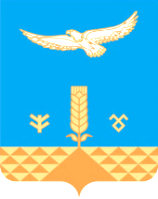 